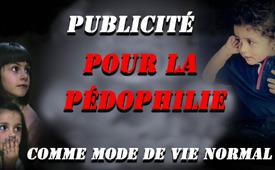 Publicité pour la pédophilie comme mode de vie normal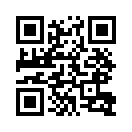 Le magazine Web de l’Amérique du Nord pour l’art et la culture « salon.com », déjà distingué à plusieurs reprises pour des articles provocateurs en faveur d’organisations gays et lesbiennes, franchit aujourd’hui un pas de plus.Le magazine Web de l’Amérique du Nord pour l’art et la culture « salon.com », déjà distingué à plusieurs reprises pour des articles provocateurs en faveur d’organisations gays et lesbiennes, franchit aujourd’hui un pas de plus. Récemment, l’écrivain Todd Nickerson pouvait y publier les incroyables lignes suivantes : « J’ai toujours avoué que je me livrerais à des jeux de sexe avec des enfants si notre société était orientée plus positivement envers le sexe. Je ne l’ai jamais nié. » Ces phrases ne sont rien d’autre qu’une publicité pour la pédophilie comme mode de vie normal. Voilà qui confirme clairement les efforts de cercles mondiaux pour rendre la pédophilie « convenable ». Un relâchement de ce qui reste tabou jusqu’à présent, – utiliser des enfants pour la satisfaction du désir sexuel des adultes – impliquerait une vraie rupture de digue morale. Toutes les personnes touchées par cet abus décrivent leurs expériences comme négatives et destructrices pour leur vie future et profondément blessantes pour leur image de soi. Qui détruit l’avenir de nos enfants détruit aussi l’avenir de l’humanité.de nis./gr./gw.Sources:www.youtube.com/watch?v=YcnVXjMK5q8
https://de.wikipedia.org/wiki/Salon.comCela pourrait aussi vous intéresser:#Pedophilie - Pédophilie et abus sexuels - www.kla.tv/PedophilieKla.TV – Des nouvelles alternatives... libres – indépendantes – non censurées...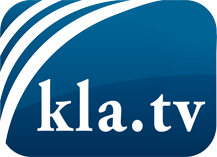 ce que les médias ne devraient pas dissimuler...peu entendu, du peuple pour le peuple...des informations régulières sur www.kla.tv/frÇa vaut la peine de rester avec nous! Vous pouvez vous abonner gratuitement à notre newsletter: www.kla.tv/abo-frAvis de sécurité:Les contre voix sont malheureusement de plus en plus censurées et réprimées. Tant que nous ne nous orientons pas en fonction des intérêts et des idéologies de la système presse, nous devons toujours nous attendre à ce que des prétextes soient recherchés pour bloquer ou supprimer Kla.TV.Alors mettez-vous dès aujourd’hui en réseau en dehors d’internet!
Cliquez ici: www.kla.tv/vernetzung&lang=frLicence:    Licence Creative Commons avec attribution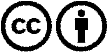 Il est permis de diffuser et d’utiliser notre matériel avec l’attribution! Toutefois, le matériel ne peut pas être utilisé hors contexte.
Cependant pour les institutions financées avec la redevance audio-visuelle, ceci n’est autorisé qu’avec notre accord. Des infractions peuvent entraîner des poursuites.